Załącznik nr 1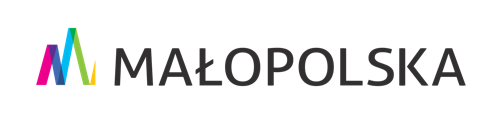 do Uchwały Nr LXXVII/1118/23Sejmiku Województwa Małopolskiegoz dnia 28 grudnia 2023 r.Regulamin określający szczegółowe zasady, tryb przyznawania i pozbawiania 
oraz rodzaje i wysokość nagród Województwa Małopolskiego 
z dziedziny kultury fizycznej pn. „Małopolski Laur Sportu”§ 1.Ustanawia się nagrody Województwa Małopolskiego z dziedziny kultury fizycznej pn. „Małopolski Laur Sportu”, dla osób fizycznych za osiągnięte wyniki sportowe oraz dla trenerów prowadzących szkolenie zawodników osiągających wysokie wyniki w międzynarodowym współzawodnictwie sportowym, w sportach o istotnym znaczeniu dla Województwa Małopolskiego, zwane dalej „nagrodami”.Za sporty o istotnym znaczeniu dla Województwa Małopolskiego uznaje się dyscypliny objęte programem olimpijskim, paralimpijskim lub programem igrzysk głuchych.Nagrody przyznawane są sportowcom za osiągnięte wyniki sportowe, tj.:1)   za zdobycie złotego, srebrnego lub brązowego medalu na:Igrzyskach Olimpijskich, Igrzyskach Paralimpijskich, Igrzyskach Głuchych,Mistrzostwach Świata,Mistrzostwach Europy,za ustanowienie rekordu świata lub rekordu Europy w dyscyplinach objętych programem olimpijskim, paralimpijskim lub programem igrzysk głuchych.W przypadku osiągnięcia przez zawodnika wyniku sportowego określonego w ust. 3 w dyscyplinie objętej programem igrzysk głuchych, upoważnionymi do otrzymania nagrody będą zawodnicy posiadający wskazany rodzaj niepełnosprawności.§ 2.Nagrody przyznawane są za osiągnięcia sportowe uzyskane w roku poprzedzającym wręczenie tych nagród.Jeśli Województwo Małopolskie odstąpi w danym roku budżetowym od przyznania nagród, o których mowa w ust. 1 niniejszego paragrafu, ma prawo do przyznania tych nagród w roku następnym, poprzez uwzględnienie wyników naboru już przeprowadzonego albo w przypadku jego nie przeprowadzenia poprzez przeprowadzenie nowego naboru, o czym niezwłocznie poinformuje, m.in. poprzez umieszczenie stosownych informacji na swojej stronie www.Nagrody dla sportowców mogą być przyznawane we wszystkich kategoriach wiekowych.Nagroda może być przyznana sportowcom, będącym mieszkańcami województwa małopolskiego oraz ich trenerom, którzy osiągnęli wynik sportowy, zgodnie z zapisami § 1 na podstawie złożonego wniosku stanowiącego załącznik nr 1 do niniejszego Regulaminu.§ 3.Nagroda, o której mowa w § 1, ma charakter gratyfikacji finansowej wypłacanej jednorazowo.Nagroda wypłacona będzie na wskazany rachunek bankowy przez laureata nagrody w roku, w którym została przyznana.Wysokość nagrody wyrażona jest kwotą w złotych brutto.§ 4.Wysokość nagrody przyznawanej sportowcom stanowi kwota:odpowiednio do 10 000 zł, do 9 000 zł, do 8 000 zł za osiągnięty wynik sportowy, wymieniony w § 1 ust. 3 pkt 1) lit. a – za medal złoty, srebrny, brązowy, odpowiednio do 7 000 zł, do 6 000 zł, do 5 000 zł za osiągnięty wynik sportowy, wymieniony w § 1 ust. 3 pkt 1) lit. b – za medal złoty, srebrny, brązowy, odpowiednio do 4 000 zł, do 3 000 zł, do 2 000 zł za osiągnięty wynik sportowy, wymieniony w § 1 ust. 3 pkt 1) lit. c – za medal złoty, srebrny, brązowy, odpowiednio do 7 000 zł, do 4 000 zł, za osiągnięty wynik sportowy, wymieniony w § 1 ust. 3 pkt 2) – za ustanowienie rekordu świata, rekordu Europy. Każdemu ze sportowców, który w rywalizacji par, osad, zespołów, drużyn, uzyskał wynik uprawniający do otrzymania nagrody zgodnie z zapisami §1, przyznaje się nagrodę w wysokości do 80% wysokości nagrody, o której mowa 
w ust. 1 niniejszego paragrafu.  W przypadku sportowców, tj. zawodnika z wadami wzroku (od częściowego widzenia do całkowitej ślepoty) i jego przewodnika, którzy startując jako zespół uzyskali medal, przyznaje się każdemu z nich nagrodę w wysokości do 80% wysokości nagrody, o której mowa w ust. 1 niniejszego paragrafu.  Przewodnik zawodnika z wadami wzroku (od częściowego widzenia do całkowitej ślepoty), w niniejszym Regulaminie, rozumiany jest jako sportowiec. Jednakże nie ma on możliwości wskazania do nagrody swojego trenera. Nagrody przyznawane są trenerom zawodników w wysokości 50 % kwoty otrzymanej przez zawodnika. Jeżeli trener prowadzi grupę zawodników, którym przyznana została nagroda za osiągnięty wynik sportowy, to kwota nagrody nie może być wyższa niż 70% wysokości nagrody przyznanej najlepszemu zawodnikowi.Jeżeli kilku trenerów prowadzi w klubie jednego zawodnika i ich wspólna praca składa się na jego osiągnięcie sportowe, wówczas kwota nagrody zostaje podzielona w równych częściach pomiędzy tych kilku trenerów, zgłoszonych do nagrody.Nie można otrzymać nagrody dwa razy za to samo osiągnięcie sportowe.§ 5.Zarząd Województwa Małopolskiego ogłasza nabór wniosków o przyznanie nagrody Województwa Małopolskiego z dziedziny kultury fizycznej pn. „Małopolski Laur Sportu”, poprzez zamieszczenie stosownej informacji: w Biuletynie Informacji Publicznej: www.bip.malopolska.pl na stronie internetowej Województwa Małopolskiego: www.malopolska.plKandydatów do nagród mogą zgłaszać: osoby fizyczne, stowarzyszenia kultury fizycznej, związki stowarzyszeń kultury fizycznej, Polski Komitet Olimpijski, Polski Komitet Paralimpijski, Polski Związek Sportowy lub Okręgowy Związek Sportowy właściwy dla danego sportu lub organizacje działające w sferze sportu osób 
z niepełnosprawnościami. Zgłoszenia własnej kandydatury może dokonać osoba uprawniona do nagrody.Zgłoszenie, o którym mowa w ust. 2, należy dokonać zgodnie z wnioskiem, stanowiącym załącznik nr 1 do niniejszego Regulaminu.Wnioskodawca bierze pełną odpowiedzialność za prawidłowość danych wpisanych we wniosku.Wniosek o przyznanie nagrody należy złożyć w departamencie właściwym ds. sportu Urzędu Marszałkowskiego Województwa Małopolskiego, w terminie do dnia 1 marca roku następnego po roku, w którym osiągnięty zostanie wynik sportowy o którym mowa w § 1. W przypadku złożenia wniosku przez podmiot/osobę trzecią Wnioskodawca zobowiązany jest pozyskać od kandydata do nagrody/przedstawiciela ustawowego kandydata do nagrody zgodę na zgłoszenie kandydatury, stanowiącą odpowiednio załączniki nr 3a, 3b oraz 3c. Zgoda taka jest dobrowolna, jednak jej brak będzie podstawą do odmowy udzielenie świadczenia i jego wypłaty.Do przedmiotowego wniosku należy dołączyć równocześnie oświadczenie dotyczące przetwarzania wizerunku sportowca/trenera, stanowiące odpowiednio załączniki nr 4a, 4b, 4c do niniejszego Regulaminu. Zgoda taka jest dobrowolna 
i jej brak nie będzie podstawą do odmowy udzielenie świadczenia i jego wypłaty.Wyniki i osiągnięcia sportowe kandydatów do nagród powinny zostać potwierdzone m.in. przez: właściwy Polski Związek Sportowy, lub Polski Komitet Olimpijski, lub Polski Komitet Paralimpijski, lub Okręgowy Związek Sportowy właściwy dla danego sportu, lub krajową organizację prowadzącą współzawodnictwo sportowe osób niepełnosprawnościami, zgodnie 
z załącznikiem nr 2 do niniejszego Regulaminu.Dokonując zgłoszenia kandydata do nagrody należy uzupełnić zawarte we wniosku kategorie danych osobowych. Celem przekazania nagrody laureatowi, zatwierdzonej ostatecznie stosowną uchwałą Zarządu Województwa Małopolskiego, niezbędne będzie pozyskanie dodatkowych danych, poprzez kontakt Przekazującego nagrodę z Nagrodzonym, które to dane są konieczne do wypłacenia nagrody, tj.: PESEL sportowca, nazwa banku i nr konta bankowego sportowca lub jego przedstawiciela ustawowego oraz PESEL trenera, nazwa banku i nr konta bankowego trenera, adres trenera (kod, miejscowość, ul…, nr…).Podanie danych osobowych oraz zgoda na ich przetwarzanie jest dobrowolne, jednakże jest warunkiem niezbędnym do udzielenia świadczenia, tj. do wykonania zadania realizowanego w interesie publicznym lub w ramach sprawowania władzy publicznej powierzonej administratorowi. W przypadku odmowy wyrażenia zgody nie będzie możliwe wypłacenie nagrody.§ 6.W przypadku stwierdzenia braków lub błędów formalnych we wniosku, wnioskodawca jest zobowiązany do ich uzupełnienia lub usunięcia, albo złożenia wyjaśnień, w terminie do 7 dni od dnia otrzymania powiadomienia w formie papierowej lub elektronicznej.Wniosek pozostawia się bez rozpatrzenia w przypadku:wycofania wniosku przez wnioskodawcę;braków lub błędów formalnych, jeżeli nie zostały one wyjaśnione, uzupełnione lub nie usunięto ich w wyznaczonym terminie;złożenia wniosku po wyznaczonym terminie;złożenia wniosku o przyznanie stypendium sportowego Województwa Małopolskiego pn. „Fundusz stypendialny im. Stefana Kapłaniaka” za to samo osiągnięcie.Wnioski wraz z załącznikami nie podlegają zwrotowi wnioskodawcy. Dopuszcza się składanie wniosków w następujący sposób: za pośrednictwem poczty - na adres korespondencyjny: Urząd Marszałkowski Województwa Małopolskiego, ul. Racławicka 56, 30-017 Kraków, na Dzienniku Podawczym Urzędu Marszałkowskiego:w Krakowie przy ul. Racławickiej 56; w Agendach Zamiejscowych Urzędu Marszałkowskiego:w Miechowie – ul. Warszawska 10,w Nowym Targu – al. Tysiąclecia 44,w Nowym Sączu – ul. Jagiellońska 52,w Oświęcimiu – ul. Górnickiego 1,w Suchej Beskidzkiej – ul. J. Piłsudzkiego 23,w Tarnowie – al. Solidarności 5-9,w Zakopanem – ul. Kościeliska 7.O zachowaniu terminu złożenia wniosku (jego uzupełnienia, usunięcia braku, wyjaśnienia) za pośrednictwem poczty lub osobiście decyduje data wpływu do Urzędu Marszałkowskiego Województwa Małopolskiego / Agendy Zamiejscowej Urzędu Marszałkowskiego. § 7.Nagrody mają charakter uznaniowy.Złożenie wniosku, o którym mowa w § 5, nie jest równoznaczne z przyznaniem nagrody. Postanowienia Regulaminu nie stwarzają po stronie sportowców i trenerów roszczeń o przyznanie i wypłatę narody.Wykaz laureatów do nagrody wraz z wysokością przyznanych środków finansowych, przyjmuje Zarząd Województwa Małopolskiego w formie stosownej uchwały.Ostateczna liczba osób nagrodzonych i wysokość przyznanych nagród, uzależniona będzie od możliwości finansowych Województwa Małopolskiego, określonych w uchwale budżetowej na dany rok.Osoba nagrodzona może zostać pozbawiona nagrody jeżeli została ona prawomocnie pozbawiona osiągnięcia sportowego, które było podstawą przyznania nagrody. Rozstrzygnięcie w sprawie pozbawienia nagrody podejmuje Zarząd Województwa Małopolskiego określając sposób zwrotu nagrody.§ 8.W szczególnie uzasadnionych przypadkach, przed końcem terminu składania wniosków, Województwo może zmienić lub zmodyfikować wymagania i treść dokumentów, w tym Regulaminu, o czym niezwłocznie poinformuje, m.in. poprzez umieszczenie stosownych informacji na stronie internetowej Województwa Małopolskiego.Województwo zastrzega sobie prawo do:zmiany puli środków finansowych przeznaczonych na nagrody;przedłużenia terminu na składanie wniosków, bez podania przyczyny, uchwałą Zarządu Województwa Małopolskiego;odstąpienia od przyznawania nagród w całości lub w części, bez podania przyczyny, w szczególności w przypadku braku lub wyczerpania środków finansowych zabezpieczonych w budżecie Województwa na dany rok.Jeżeli, zgodnie z zapisami ust. 2 pkt 3 Województwo Małopolskie odstąpi ostatecznie od przyznawania nagród w całości lub w części w danym roku budżetowym, ma prawo do przyznania tych nagród w roku następnym, zabezpieczając w tym celu odpowiednie środki finansowe, z uwzględnieniem wyników przeprowadzonego naboru dotyczącego roku, za który nagród nie przyznano, albo w przypadku jego nie przeprowadzenia, poprzez przeprowadzenie nowego naboru.Od rozstrzygnięcia w sprawie przyznania lub nieprzyznania nagrody, odwołanie nie przysługuje.§ 9.Dane osobowe będą przetwarzane przez Województwo Małopolskie – Administratora Danych Osobowych z siedzibą w Krakowie przy ul. Basztowej 22, 31-156 Kraków, adres do korespondencji: Urząd Marszałkowski Województwa Małopolskiego, ul. Racławicka 56, 30-017 Kraków, w celu realizacji procedury przyznawania nagród Województwa Małopolskiego z dziedziny kultury fizycznej „Małopolskie Laur Sportu”, w tym m.in. wypłaty przyznanej nagrody zgodnie z Rozporządzeniem Parlamentu Europejskiego i Rady (UE) 2016/679 z dnia 27 kwietnia 2016 r. w sprawie ochrony osób fizycznych w związku z przetwarzaniem danych osobowych i w sprawie swobodnego przepływu takich danych oraz uchylenia dyrektywy 95/46/WE (ogólne rozporządzenie o ochronie danych), zwanego dalej RODO. Przetwarzanie jest niezbędne do wypełnienia obowiązku prawnego ciążącego na administratorze (art. 6 ust. 1 lit. c) RODO). W zakresie związanym z przetwarzaniem danych osobowych (w tym ich przekazywaniem) w związku ze zgłoszeniem kandydata do przyznania nagrody przez:podmiot / osobę trzecią – zgłaszający zobowiązany jest pozyskać i przekazać Województwu Małopolskiemu podpisaną przez kandydata klauzulę informacyjną wydaną na podstawie art. 14 RODO, stanowiącą załącznik nr 5 do niniejszego Regulaminu;podmiot / osobę trzecią – zgłaszający zobowiązany jest zapoznać się z treścią klauzuli informacyjnej wydanej na podstawie art. 13 RODO i zaakceptować jej treść. Wzór klauzuli informacyjnej stanowi załącznik nr 6 do niniejszego Regulaminu;kandydata – zgłaszający się zobowiązany jest zapoznać się z treścią klauzuli informacyjnej wydanej na podstawie art. 13 RODO dostępnej w formularzu zgłoszeniowym i zaakceptować jej treść. Wzór klauzuli informacyjnej stanowi załącznik nr 7 do niniejszego Regulaminu.Podpisaną klauzulę informacyjną / klauzule informacyjne zgłaszający przekaże do Urzędu Marszałkowskiego Województwa Małopolskiego wraz z Wnioskiem o przyznanie nagrody Województwa Małopolskiego z dziedziny kultury fizycznej pn. „Małopolski Laur Sportu”.Nieprzedłożenie właściwych dokumentów, o których mowa w ust. 2 spowoduje uznanie Wniosku za niekompletny. § 10.Dla wniosków złożonych do dnia wejścia w życie niniejszego Regulaminu stosuje się wzór wniosku i zaświadczenia zgodnie z Regulaminem przyjętym Uchwałą Nr XXXVII/507/21 Sejmiku Województwa Małopolskiego z dnia 29 marca 2021 r. Wnioskodawca będzie zobowiązany do uzupełnienia, w terminie 7 dni, niezbędnych brakujących dokumentów na wezwanie Departamentu właściwego ds. sportu w Urzędzie Marszałkowskim Województwa Małopolskiego. Szczegółowe zasady, tryb przyznawania i pozbawiania oraz rodzaje i wysokość nagród, przyznawanych na podstawie tych wniosków  określa niniejszy Regulamin. 